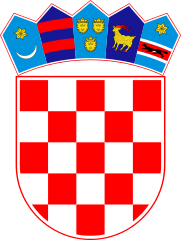 KLASA: 024-02/22-02/25URBROJ: 2178-2-03-22-1Bebrina, 23. lipnja 2022. godineNa temelju članka 27. Zakona o lokalnoj i područnoj (regionalnoj) samoupravi („Narodne novine“ broj 33/01, 60/01, 129/05, 109/07, 125/08, 36/09, 36/09, 150/11, 144/12, 19/13, 137/15, 123/17, 98/19 i 144/20) i članka 32. Statuta općine Bebrina („Službeni vjesnik Brodsko-posavske županije“, broj 2/2018., 18/2019 i 24/2019 i „Glasnika Općine Bebrina“ broj 01/2019, 02/2020 i 4/2021), Općinsko vijeće općine Bebrina  na svojoj 8. sjednici održanoj dana 23. lipnja 2022. godine donosiIZVJEŠĆE O IZVRŠENJU PROGRAMAjavnih  potreba u socijalnoj skrbi, novčane pomoći građanima, pronatalitetne i demografske mjere u 2021. godiniČlanak 1.	Općina Bebrina je u 2021. godini izdvajala sredstva za socijalne potrebe, pronatalitetne i demografske mjere iz proračuna Općine Bebrina.Članak 2. Ovo izvješće će se objaviti u Glasniku Općine Bebrina.OPĆINSKO VIJEĆE  OPĆINE BEBRINADostaviti:Jedinstveni upravni odjel, sjedniceMinistarstvo rada, mirovinskog sustava, obitelji i socijalne politikeGlasnik Općine BebrinaPismohrana.DOSTAVITI<primatelj>PROGRAMPlan      2021.Tekući plan 2021.Ostvarenje 2021.IndeksJednokratne pomoći obiteljima i kućanstvima u novcu 30.000,0030.000,0020.000,0066,67%Pravo na naknadu za troškove stanovanja15.000,0015.000,005.615,6937,44%Potpore Udruzi slijepih Brodsko-posavske županije0,000,000,000,00%Potpora za O.Š. Milan Amruš Slavonski Brod0,000,000,000,00%Naknada rodiljama za  novorođenčad90.000,0090.000,0074.500,0082,78%Potpore za Crveni križ, a sukladno Zakonu o Hrvatskom Crvenom križu56.000,0056.000,0055.492,9599,09%Jednokratne pomoći  za ogrjev Brodsko-posavske županije27.000,0027.000,0026.250,0097,22%UKUPNO:218.000,00218.000,00181.858,6483,42%